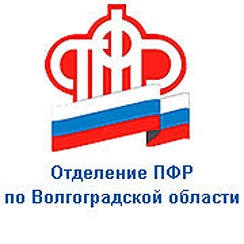                                                  ПРЕСС-СЛУЖБА             ГОСУДАРСТВЕННОГО УЧРЕЖДЕНИЯ – ОТДЕЛЕНИЯ      ПЕНСИОННОГО ФОНДА РФ ПО ВОЛГОГРАДСКОЙ ОБЛАСТИОфициальный сайт Отделения ПФР по Волгоградской области – pfr.gov.ruЖители региона получат январскую пенсию раньше 	Приближаются новогодние праздники, поэтому выплата пенсий и других социальных выплат за выходные и праздничные дни января 2022 года жителям региона будет профинансирована уже в декабре 2021 года и с учётом индексации.	Напомним, что в случае получения пенсии через кредитные организации (банки) с датами выплаты  4 и 11 числа, пенсия будет перечисляться, начиная с 28 декабря 2021 года.	Доставка пенсий структурными подразделениями «Почта России» будет осуществляться по установленному графику, начиная с 3 января 2022 года.	Для получателей пенсии через кредитные организации (банки) с датой выплаты 21 января, денежные средства поступят на их счета в установленную дату.	Отделение ПФР по Волгоградской области убедительно просит при планировании новогодних праздников учесть данную информацию и найти возможность своевременного получения всех причитающихся выплат.